Course Specification for Advanced Literary Criticism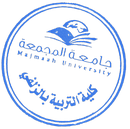 College Zulfi College of Education Zulfi College of Education Zulfi College of EducationDepartmentEnglish Language DepartmentEnglish Language DepartmentEnglish Language DepartmentCourse Name:Advanced Literary CriticismCourse CodeENGL  421      Level9Credit Hours2 hrs.Course Objective1. Enumerate and discuss the major trends of twentieth century literary criticism.2.	Compare and contrast Anglo-American New Criticism in relation to Russian Formalism3.	Explore the development of modern criticism in Structuralism and Marxism and other theories including but not limited to: Phenomenology, Deconstruction, Psychoanalysis and Literary Criticism, Reader-response Theory (including the Death of the Author Approach), New Historicism, Feminist Criticism, Eco-criticism, Metacriticism, etc.4.	Give critiques of some of the major trends of twentieth century critics (e.g.  T.S. Eliot, Arnold, I.R. Richards, Empson, Ransom, Russian Formalists, Jakobson, etc.). 
5.	Apply some critical methods and approaches such as Structuralism, Post structuralism, Reader-response to a certain literary text1. Enumerate and discuss the major trends of twentieth century literary criticism.2.	Compare and contrast Anglo-American New Criticism in relation to Russian Formalism3.	Explore the development of modern criticism in Structuralism and Marxism and other theories including but not limited to: Phenomenology, Deconstruction, Psychoanalysis and Literary Criticism, Reader-response Theory (including the Death of the Author Approach), New Historicism, Feminist Criticism, Eco-criticism, Metacriticism, etc.4.	Give critiques of some of the major trends of twentieth century critics (e.g.  T.S. Eliot, Arnold, I.R. Richards, Empson, Ransom, Russian Formalists, Jakobson, etc.). 
5.	Apply some critical methods and approaches such as Structuralism, Post structuralism, Reader-response to a certain literary text1. Enumerate and discuss the major trends of twentieth century literary criticism.2.	Compare and contrast Anglo-American New Criticism in relation to Russian Formalism3.	Explore the development of modern criticism in Structuralism and Marxism and other theories including but not limited to: Phenomenology, Deconstruction, Psychoanalysis and Literary Criticism, Reader-response Theory (including the Death of the Author Approach), New Historicism, Feminist Criticism, Eco-criticism, Metacriticism, etc.4.	Give critiques of some of the major trends of twentieth century critics (e.g.  T.S. Eliot, Arnold, I.R. Richards, Empson, Ransom, Russian Formalists, Jakobson, etc.). 
5.	Apply some critical methods and approaches such as Structuralism, Post structuralism, Reader-response to a certain literary textCourse ContentIntroduction to literature and literary theoryIntroduction to literature and literary theoryIntroduction to literature and literary theoryCourse ContentTheory before "theory"Theory before "theory"Theory before "theory"Course ContentFormalism literary theory – Russian Formalism Formalism literary theory – Russian Formalism Formalism literary theory – Russian Formalism Course ContentStructuralismStructuralismStructuralismCourse ContentPost-structuralism and Deconstruction criticismPost-structuralism and Deconstruction criticismPost-structuralism and Deconstruction criticismCourse ContentNew Historicism and Cultural StudiesNew Historicism and Cultural StudiesNew Historicism and Cultural StudiesCourse ContentReader Response Theory and phenomenology / First Mid-term ExamReader Response Theory and phenomenology / First Mid-term ExamReader Response Theory and phenomenology / First Mid-term ExamCourse ContentMarxismMarxismMarxismCourse ContentPsychoanalytic Criticism Psychoanalytic Criticism Psychoanalytic Criticism Course ContentFeminist CriticismFeminist CriticismFeminist CriticismCourse ContentPost-colonialism and OrientalismPost-colonialism and OrientalismPost-colonialism and OrientalismCourse ContentSome most recent approaches: Ecocriticism, Meta-criticism, Postmodernism, etc. Some most recent approaches: Ecocriticism, Meta-criticism, Postmodernism, etc. Some most recent approaches: Ecocriticism, Meta-criticism, Postmodernism, etc. Course ContentSecond Mid-term ExamSecond Mid-term ExamSecond Mid-term ExamCourse ContentGeneral Review and Application (of some theories to some texts) And Final Exams. 	General Review and Application (of some theories to some texts) And Final Exams. 	General Review and Application (of some theories to some texts) And Final Exams. 	Required TextbookCuller, Jonathan. (2011). Literary Theory: A very Short Introduction. Oxford: Oxford university Press.•	Peter Barry. An Intr01oduction to Literary and Cultural Theory. 2nd Edition. 2002•	Raman Selden, Peter Widdowson and Peter Brooker. A Reader's Guide to Contemporary Literary Theory. 5th Edition •	Edward W, Said. Orientalism.1978Viktor Shklovsky. " Art as Technique"in Russian Formalist Criticism: Four Essays, ed.Lee T. Lemon and Marion J. Reis•	Eagleton, Terry. (2003 ). Literary Theory: An Introduction (2nd edition): Britain: Blackwell.Culler, Jonathan. (2011). Literary Theory: A very Short Introduction. Oxford: Oxford university Press.•	Peter Barry. An Intr01oduction to Literary and Cultural Theory. 2nd Edition. 2002•	Raman Selden, Peter Widdowson and Peter Brooker. A Reader's Guide to Contemporary Literary Theory. 5th Edition •	Edward W, Said. Orientalism.1978Viktor Shklovsky. " Art as Technique"in Russian Formalist Criticism: Four Essays, ed.Lee T. Lemon and Marion J. Reis•	Eagleton, Terry. (2003 ). Literary Theory: An Introduction (2nd edition): Britain: Blackwell.Culler, Jonathan. (2011). Literary Theory: A very Short Introduction. Oxford: Oxford university Press.•	Peter Barry. An Intr01oduction to Literary and Cultural Theory. 2nd Edition. 2002•	Raman Selden, Peter Widdowson and Peter Brooker. A Reader's Guide to Contemporary Literary Theory. 5th Edition •	Edward W, Said. Orientalism.1978Viktor Shklovsky. " Art as Technique"in Russian Formalist Criticism: Four Essays, ed.Lee T. Lemon and Marion J. Reis•	Eagleton, Terry. (2003 ). Literary Theory: An Introduction (2nd edition): Britain: Blackwell.